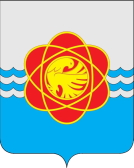                 П О С Т А Н О В Л Е Н И Еот 03.07.2018 № 580О внесении изменений в постановление Администрации муниципального образования «город Десногорск» Смоленской областиот 12.12.2017 № 1256 «Об утверждении состава межведомственной комиссии по вопросу регулирования отношений при установкеи эксплуатации рекламных конструкций и средств информации на территории муниципального образования«город Десногорск» Смоленской области»В связи с кадровыми изменениями в Администрации муниципального образования «город Десногорск» Смоленской областиАдминистрация муниципального образования «город Десногорск» Смоленской области постановляет:1. Внести в постановление Администрации муниципального образования «город Десногорск» Смоленской области от 12.12.2017 № 1256 (в ред. от 15.01.2018 № 20) «Об утверждении межведомственной комиссии по вопросу регулирования отношений при установке и эксплуатации рекламных конструкций и средств информации на территории муниципального образования «город Десногорск» Смоленской области» следующие изменения:- исключить из состава комиссии Д.Н. Дороничеву.2. Отделу информационных технологий и связи с общественностью                       (Н.В. Барханоевой) настоящее постановление опубликовать в газете «Десна» и разместить на официальном сайте Администрации муниципального образования «город Десногорск» Смоленской области в сети «Интернет».	   3. Контроль исполнения настоящего постановления возложить на Комитет по городскому хозяйству и промышленному комплексу Администрации муниципального образования «город Десногорск» Смоленской области  (М.Г. Кулакова).       Глава муниципального образования«город Десногорск» Смоленской области                                         А.Н. Шубин           